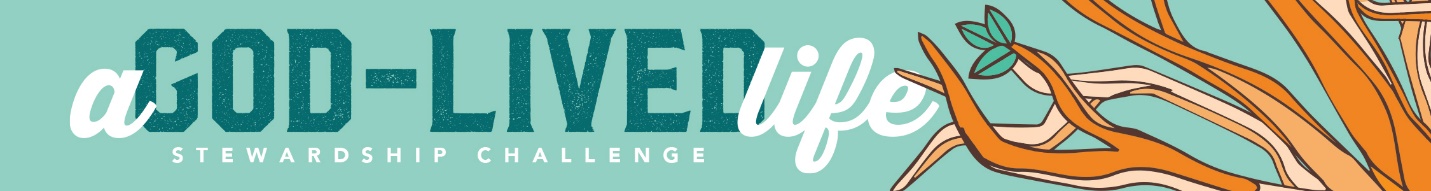 Month 3 E-mail WordingThis e-mail is intended to be sent to every member in your e-mail database each week to accompany the midweek newsletter devotion. Customize to fit your situation. It is simply meant to be a sample of what could be shared. This e-mail could be signed by the pastor or congregational president.Dear brothers and sisters in Christ,
This month, we look at the God-lived life as one that opens our lives to others. As we invite people into our lives and our homes, God gives us opportunities to share Jesus as we build relationships with them.Our challenge this month focuses on living a life of hospitality—opening our hearts and homes to others.Each week of our God-Lived Life challenge, we are sharing a midweek devotion to remind us what it’s all about—why we do what we do. [Include link to this week’s newsletter devotion or attach the file to this e-mail.][Include wording about your congregation’s process for using the challenge cards.][Include a link to the file of Challenge Card #3. If applicable, you could include a link to an online challenge card form.]May God bless us as we live a God-lived life, loving others!Yours in Christ,[Name]